Совет Ленинского  сельского поселенияУсть-Лабинского района                                       Р Е Ш Е Н И Еот 13.12. 2023 года									№ 1 хутор Безлесный								Протокол №94 О внесении изменений в решение Совета Ленинского сельского поселения Усть-Лабинского района от 21 сентября 2023 года № 7 протокол № 87 «Об утверждении Положения о порядке владения, пользования и распоряжения имуществом, находящимся в собственности Ленинского  сельского поселения Усть-Лабинского района»В целях приведения в соответствие с действующим законодательством Положения о порядке владения, пользования и распоряжения имуществом, находящимся в собственности Ленинского  сельского поселения Усть-Лабинского района, руководствуясь Федеральным законом от 06 октября 2003 года № 131-ФЗ «Об общих принципах организации местного самоуправления в Российской Федерации», а также совершенствования механизмов управления и распоряжения муниципальным имуществом, руководствуясь Гражданским кодексом Российской Федерации, Федеральным законом от 14 ноября 2002 года № 161-ФЗ «О государственных и муниципальных унитарных предприятиях», Федеральным законом от 22 июля 2008 года № 159-ФЗ «Об особенностях отчуждения недвижимого имущества, находящегося в государственной собственности субъектов Российской Федерации или в муниципальной собственности и арендуемого субъектами малого и среднего предпринимательства, и о внесении изменений в отдельные законодательные акты Российской Федерации», Федеральным законом от 26 июля 2006 года № 135-ФЗ «О защите конкуренции», Федерального закона от 29 декабря 2022г. №605-ФЗ «О внесении изменений в отдельные законодательные акты РФ», Уставом Ленинского  сельского поселения Усть-Лабинского района, Совет Ленинского  сельского поселения Усть-Лабинского района решил:1. Внести следующие изменения в Положение о порядке владения, пользования и распоряжения имуществом, находящимся в собственности Ленинского  сельского поселения Усть-Лабинского района утвержденное решением Совета Ленинского сельского поселения Усть-Лабинского района от 21 сентября 2023 года № 7 протокол № 87 «Об утверждении Положения о порядке владения, пользования и распоряжения имуществом, находящимся в собственности Ленинского  сельского поселения Усть-Лабинского района»:1.1. Пункт 9.10  раздела 9 изложить в новой редакции:«9.10. Преимущественное право на приобретение арендуемого имущества имеют субъекты малого и среднего предпринимательства, за исключением субъектов малого и среднего предпринимательства, предусмотренных частью 3 статьи 14 Закона № 159 Федерального закона "О развитии малого и среднего предпринимательства в Российской Федерации", и субъектов малого и среднего предпринимательства, осуществляющих добычу и переработку полезных ископаемых (кроме общераспространенных полезных ископаемых), при возмездном отчуждении арендуемого имущества из  муниципальной собственности пользуются преимущественным правом на приобретение такого имущества  по цене, равной его рыночной стоимости и определенной независимым оценщиком, в порядке, установленном  Федеральным законом от 29 июля 1998 года № 135-ФЗ «Об оценочной деятельности в Российской Федерации».При этом такое преимущественное право может быть реализовано при условии, что:1) арендуемое недвижимое имущество не включено в утвержденный в соответствии с частью 4 статьи 18 Федерального закона "О развитии малого и среднего предпринимательства в Российской Федерации" перечень государственного имущества или муниципального имущества, предназначенного для передачи во владение и (или) в пользование субъектам малого и среднего предпринимательства, и на день подачи заявления оно находится в их временном владении и пользовании или временном пользовании непрерывно в течение двух лет и более в соответствии с договором или договорами аренды такого имущества, за исключением случая, предусмотренного частью 2.1 статьи 9 настоящего Федерального закона;1.1) арендуемое движимое имущество включено в утвержденный в соответствии с частью 4 статьи 18 Федерального закона "О развитии малого и среднего предпринимательства в Российской Федерации" перечень государственного имущества или муниципального имущества, предназначенного для передачи во владение и (или) в пользование субъектам малого и среднего предпринимательства, в указанном перечне в отношении такого имущества отсутствуют сведения об отнесении такого имущества к имуществу, указанному в части 4 статьи 2 настоящего Федерального закона, и на день подачи заявления такое имущество находится в их временном владении и пользовании или временном пользовании непрерывно в течение одного года и более в соответствии с договором или договорами аренды такого имущества, за исключением случая, предусмотренного частью 2.1 статьи 9 настоящего Федерального закона;2) отсутствует задолженность по арендной плате за движимое и недвижимое имущество, неустойкам (штрафам, пеням) на день заключения договора купли-продажи арендуемого имущества в соответствии с частью 4 статьи 4 настоящего Федерального закона, а в случае, предусмотренном частью 2 или частью 2.1 статьи 9 настоящего Федерального закона, - на день подачи субъектом малого или среднего предпринимательства заявления;3) сведения о субъекте малого и среднего предпринимательства на день заключения договора купли-продажи арендуемого имущества не исключены из единого реестра субъектов малого и среднего предпринимательства.»;5) сведения о субъекте малого и среднего предпринимательства на день заключения договора купли-продажи арендуемого имущества не исключены из единого реестра субъектов малого и среднего предпринимательства.1. 2. подпункт 1) пункта 9.13 раздела 9 изложить в новой редакции:1) Оплата арендуемого имущества, находящегося в государственной или в муниципальной собственности и приобретаемого субъектами малого и среднего предпринимательства при реализации преимущественного права на приобретение такого имущества, осуществляется единовременно или в рассрочку посредством ежемесячных или ежеквартальных выплат в равных долях. Срок рассрочки оплаты такого имущества при реализации преимущественного права на его приобретение устанавливается соответственно нормативным правовым актом Правительства Российской Федерации, законом субъекта Российской Федерации, муниципальным правовым актом, но не должен составлять менее пяти лет для недвижимого имущества и менее трех лет для движимого имущества.1.3. пункт 9.14  раздела 9 изложить в новой редакции:9.14. Субъект малого или среднего предпринимательства, соответствующий установленным статьей 3 Федерального закона  № 159 –ФЗ требованиям (далее - заявитель), по своей инициативе вправе направить в администрацию Ленинского  сельского поселения Усть-Лабинского района заявление о соответствии условиям отнесения к категории субъектов малого или среднего предпринимательства, установленным статьей 4 Федерального закона «О развитии малого и среднего предпринимательства в Российской Федерации», и о реализации преимущественного права на приобретение арендуемого имущества (далее - заявление), не включенного в утвержденный в соответствии с частью 4 статьи 18 Федерального закона «О развитии малого и среднего предпринимательства в Российской Федерации» перечень государственного имущества или муниципального имущества, предназначенного для передачи во владение и (или) в пользование субъектам малого и среднего предпринимательства.Заявитель по своей инициативе вправе направить в уполномоченный орган заявление в отношении имущества, включенного в утвержденный в соответствии с частью 4 статьи 18 Федерального закона «О развитии малого и среднего предпринимательства в Российской Федерации» перечень муниципального имущества, предназначенного для передачи во владение и (или) в пользование субъектам малого и среднего предпринимательства, при условии, что:1) арендуемое имущество по состоянию на день подачи находится в его временном владении и пользовании или  временном пользовании непрерывно в течение двух лет  и более для недвижимого имущества и в течение одного года и более для движимого имущества в соответствии с договором или договорами аренды такого имущества;2) арендуемое имущество включено в утвержденный в соответствии с частью 4 статьи 18 Федерального закона «О развитии малого и среднего предпринимательства в Российской Федерации» перечень муниципального имущества, предназначенного для передачи во владение и (или) в пользование субъектам малого и среднего предпринимательства, в течение пяти и более лет до дня подачи этого заявления в отношении недвижимого имущества и в течение трех лет до дня подачи этого заявления в отношении движимого имущества.3) в отношении арендуемого движимого имущества в утвержденном в соответствии с частью 4 статьи 18 Федерального закона "О развитии малого и среднего предпринимательства в Российской Федерации" перечне государственного имущества или муниципального имущества, предназначенного для передачи во владение и (или) в пользование субъектам малого и среднего предпринимательства, отсутствуют сведения об отнесении такого имущества к имуществу, указанному в части 4 статьи 2 настоящего Федерального закона.2. Начальнику общего отдела (Федоренко) обнародовать настоящее решение.3. Контроль за выполнением настоящего решения возложить на главу Ленинского сельского поселения Усть-Лабинского района Д.С. Пулека.4. Настоящее решение вступает в силу со дня его обнародования.Глава Ленинского сельского поселенияУсть-Лабинского района						Д.С. Пулека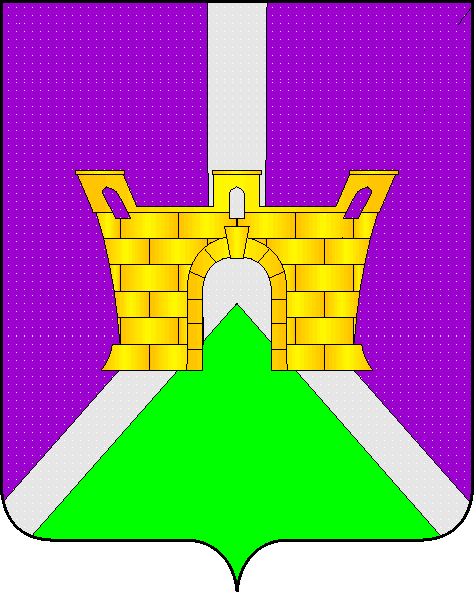 